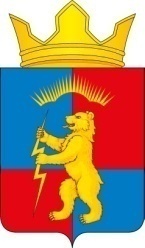 П О С Т А Н О В Л Е Н И ЕАДМИНИСТРАЦИИ                                                                           МУНИЦИПАЛЬНОГО  ОБРАЗОВАНИЯ                                                            СЕЛЬСКОЕ ПОСЕЛЕНИЕ ЗАРЕЧЕНСК                                         КАНДАЛАКШСКОГО  РАЙОНАОт  24.01.2018 г.				                                                         № 4.1О  Плане мероприятий, направленных на сокращение объема недоимки и повышение поступлений налоговых доходов  на 2018 годВ целях повышения поступлений налоговых доходов, сокращения недоимки по уплате налогов, сборов и иных обязательных платежей1. Утвердить План мероприятий, направленных  на сокращение объема недоимки и повышение поступлений налоговых доходов  на 2018 согласно Приложению к настоящему Постановлению.3. Контроль за исполнением настоящего постановления оставляю за собой.Глава администрации				      Е.В.Глазкова																	Приложение к  ПостановлениюАдминистрации  сельское  поселение  ЗареченскКандалакшского района от 24.01.2018 г. № 4.1План мероприятий, направленных  на сокращение объема недоимки и повышение поступлений налоговых доходов на 2018 год№ п/пНаименование мероприятийОтветственный
исполнительСрок реализацииОжидаемый результатБюджетный эффект от мероприятий123451.Анализ поступлений налоговых платежей в бюджет сельское поселение  Зареченск  Кандалакшского районаОтдел финансов и бухгалтерского учета ЕжеквартальноНе превышение объема задолженности по итогам отчетного квартала 20 % налоговых доходов2.Проведение индивидуальной работы с организациями, имеющими задолженность по налогам и сборам, зачисляемым в бюджет, в рамках Межведомственной комиссии по налогам и сборам, легализации объектов налогообложения и увеличения доходной части бюджета сельское  поселение  Зареченск, путем участия в Межведомственной комиссии по обеспечению доходов бюджетов муниципальных образований Кандалакшского района, внесения предложений о необходимости приглашения юридических и физических лиц на заседания Комиссии в связи с наличием задолженностиОтдел финансов и бухгалтерского учета ЕжемесячноОпределение эффективных методов воздействия на руководителей организаций, имеющих задолженность по уплате налогов и иных обязательных платежей в бюджет сельское  поселение Зареченск  Кандалакшского района3.В целях недопущения роста недоимки проведение работы с населением по разъяснению необходимости своевременной уплаты в бюджет транспортного налога с физических лиц, налога на имущество физических лиц, земельного налога.Отдел финансов и бухгалтерского учета ПостоянноСнижение объема недоимки по налоговым платежам в бюджет4.Обеспечение взаимодействия с Межрайонной ИФНС России № 1 по Мурманской области путем предоставления информации об организациях, состоящих на налоговом учете в других субъектах Российской Федерации, с которыми заключены муниципальные контракты на выполнение работ. В целях осуществления контроля за постановкой на налоговый учет их обособленных подразделений на территории Мурманской областиОтдел финансов и бухгалтерского учета ПостоянноПривлечение к регистрации не состоящих на налоговом учете организаций и физических лиц, пресечение незаконной предпринимательской деятельности5.Осуществление контроля уплаты имущественных налогов, физическими лицами, работниками муниципальных учрежденийОтдел финансов и бухгалтерского учета ПостоянноСнижение объема недоимки по налоговым платежам в бюджет